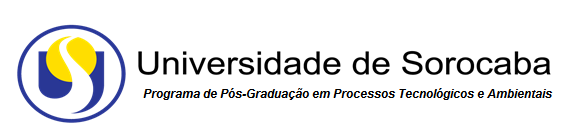 Guia básico para a elaboração do pré-projeto de pesquisa Daniel Bertoli GonçalvesO pré-projeto é um documento através do qual se articula e se organiza uma proposta de pesquisa. Composto por elementos teóricos e metodológicos, ele estabelece o que, por que e como pesquisar um determinado problema de pesquisa, que está inserido em um tema mais amplo.Como existem diversos modelos de projeto para as mais diversas finalidades, este guia procura orientar o(a) candidato(a) ao Programa de Pós-Graduação em Processos Tecnológicos e Ambientais da Universidade de Sorocaba, na organização de um pré-projeto de pesquisa que contenha os requisitos básicos para sua avaliação dentro do processo seletivo do Programa.Por tal razão, o tema e o problema de pesquisa deverão estar alinhados com uma das três linhas de pesquisa do Programa, que estão articuladas na área de concentração em inovação, tecnologia e ambiente, a saber: Desenvolvimento e controle de processos produtivos; Processamento e caracterização de materiais e produtos; e Processos Ambientais.Nosso Programa disponibiliza periodicamente uma lista de temas de interesse para trabalhos de pesquisa no site, agrupadas por docentes credenciados no programa.É recomendado que o(a) candidato(a) solicite auxílio de um dos docentes do PPGPTA para a definição do tema e elaboração do pré-projeto antecipadamente. Seus contatos se encontram na página do Programa: http://pta.uniso.br/O pré-projeto ora proposto deverá conter no mínimo três e no máximo seis laudas, digitadas em fonte Times New Roman 12, espaço 1,5, em formato A4, com margem superior, inferior e lateral igual a 2,5 cm, e deverá incluir todos os elementos estruturais discriminados no “template” a seguir:UNIVERSIDADE DE SOROCABA - UNISOPROGRAMA DE PÓS-GRADUAÇÃO EM PROCESSOS TECNOLÓGICOS E AMBIENTAIS “PRÉ-PROJETO DE PESQUISA”Título em português: O título deve ser curto, interessante, de fácil entendimento ao leitor além de traduzir a essência do projeto.Nome do(a) Candidato(a): seu nome completo.Professor(a) Orientador(a): Nome do docente do Programa que endossa o projeto.Local e dataRESUMOO resumo deve estar no formato estruturado e deve conter: introdução, objetivos, método e resultados esperados. (máximo 250 palavras) Exemplo: Introdução: Um dos grandes desafios da atualidade no campo da pesquisa aplicada é redigir um resumo sobre o projeto que se busca apresentar. Muitos pesquisadores ficam estagnados diante do desafio de apresentar suas ideias de forma organizada. Objetivo: Essa pesquisa tem por objetivo investigar qual o melhor processo para a redação de um resumo. Método: Para isso serão feitos levantamentos de informações na literatura disponível e entrevistas com pesquisadores de programas de pós-graduação e estudantes durante um ano. As entrevistas serão realizadas através de um questionário previamente elaborado e aprovado em comitê de ética em pesquisa. Os dados coletados serão analisados com o auxílio de ferramentas estatísticas. Resultados esperados: com esta pesquisa espera-se esclarecer as principais dificuldades que envolvem a redação de um projeto e construir um modelo simplificado que possa ser publicado na forma de livro.Palavras-chave: logo abaixo do resumo deve-se utilizar de 03 a 05 palavras-chave, separadas entre si por ponto e finalizadas também por ponto. Exemplo: resumo; pesquisa científica; pesquisa aplicada.INTRODUÇÃOA introdução deve apresentar informações sobre o problema proposto e mostrar a importância de realizar o projeto de pesquisa. Introduzir significa apresentar. Para isto, o texto deve possibilitar a compreensão do que será apresentado ao longo do projeto, a compreensão do estado atual do conhecimento sobre o tema.Enquanto justificativa o pesquisador deve apresentar o “porquê” da realização da pesquisa, procurando identificar as razões da preferência pelo tema escolhido e a sua importância relativa. A justificativa deverá convencer o avaliador acerca da necessidade e da relevância da pesquisa proposta.  Este é um dos itens mais importantes a ser considerado no momento da  elaboração  da  proposta  e,  consequentemente,  do  projeto.  É onde se apresenta a razão de  ser  da  pesquisa.  A existência de um problema  é  o  que justifica a realização da pesquisa. É a existência de um problema real que determinará a necessidade de solucionar o problema. Para tanto, pergunta-se:O tema é relevante? Procurando responder o porquê Quais os aspectos positivos podem ser destacados na abordagem proposta? Quais são as inovações esperadas? Elas justificam a realização do estudo?REVISÃO BIBLIOGRÁFICAA revisão bibliográfica é uma das partes mais importantes e trabalhosas de um pré-projeto de pesquisa, pois é onde o pesquisador retrata qual o estado atual do conhecimento a respeito do tema que será investigado.Para isso, torna-se importante identificar os principais autores da área, e o que eles dizem sobre o assunto, na forma de citações, que devem ser referenciadas na seção final do documento.Da mesma forma é importante citar os trabalhos mais atuais sobre o tema, de modo a comprovar que o objetivo da pesquisa proposta é relevante e que a mesma não foi realizada por outros autores. Uma dica é utilizar a plataforma Google Scholar para pesquisar os trabalhos mais recentes.O referencial teórico-científico justifica e demonstra a relevância da pesquisa, e ainda, aponta seus objetivos, com bibliografia consistente e atualizada. As citações devem seguir as normas da ABNT.OBJETIVOS Referem-se a um fim que se quer atingir. Devem ser claros e escritos em forma de ação, isto é, com verbos no infinitivo. Dividem-se em geral e específicos. 3.1 OBJETIVO GERAL é aquilo que se quer alcançar ao final da pesquisa, isto é, está relacionado aos resultados finais do projeto. Redigido em uma frase, procura dar uma visão global e abrangente do tema, definindo de modo amplo, o que se pretende alcançar. Quando alcançado dá a resposta ao problema. 3.2 OBJETIVOS ESPECÍFICOS referem-se aos resultados intermediários do projeto, ou seja, estão relacionados a cada etapa do trabalho. Ao alcançar todos os objetivos específicos, o pesquisador chega aos resultados finais ou objetivo geral do projeto.  Não confundir tarefas, estratégia de análise dos dados e partes do método a ser empregado no projeto com objetivos específicos.HIPÓTESE DA PESQUISAUma hipótese é uma resposta provável ao problema formulado, indagações a serem verificadas na investigação, afirmações provisórias a respeito de um determinado problema. Para a formulação da hipótese é preciso ter conceitos claros, ser específico, não se basear em valores morais, e ter como base uma teoria que sustente esta hipótese. MATERIAL E MÉTODOS Esta seção aborda a previsão de equipamentos e materiais de consumo que serão utilizados, e também os métodos de coleta e análise de dados, de forma a responder como o estudo será conduzido. Deve ser iniciada com uma explanação sobre a o tipo de abordagem metodológica que se utilizará para responder a questão/tema. Em um estudo quantitativo, a seção usualmente inclui o desenho da pesquisa, a amostra, o cenário, as variáveis e/ou instrumentos e a análise dos dados. Apontar as fontes de acesso aos dados (entrevistas; questionário estruturado; secundárias etc.), tipos de animais, células e materiais e quais as características da amostra (aleatória, estratificada, entre outras). Em um estudo qualitativo, essa seção normalmente inclui a abordagem filosófica, os participantes, o contexto, o método de coleta de dados e como os dados serão analisados.CONTRIBUIÇÃO ESPERADA  “Para quê”  servirá  o  resultado  da  investigação uma vez concluída?A contribuição deverá demonstrar ao leitor a serventia dos resultados a serem escolhidos. Uma pesquisa torna-se importante quando seus resultados podem ser traduzidos  em  novas  descobertas  ou  quando  podem  contribuir  para  o  conhecimento  de  problemas  significativos.  Em  outras  palavras,  a  importância de  uma  investigação  está  na sua originalidade e nos seus resultados.  Quais vantagens e benefícios a pesquisa irá proporcionar? A quem (ou que) se destinam os resultados do seu estudo? Quem será o real beneficiário da investigação?PREVISÃO DE PRODUÇÃO INTELECTUALDescrever os potenciais produtos derivados da dissertação/tese (artigos, patentes, livros, software, apresentação de resumos em congressos, etc.)CRONOGRAMA DE TRABALHOAqui devem ser descritos todos os procedimentos e atividades previstos para a realização do Projeto, de forma detalhada, de modo a auxiliar na compreensão do quadro chamado “cronograma de execução”, que apontará a distribuição das diferentes etapas e atividades em períodos de tempos verdadeiros. Para uma pesquisa de mestrado, observar o período de 18 a 24 meses, enquanto que para uma pesquisa de doutorado o cronograma deve contemplar no mínimo 30 e no máximo 48 meses.CRONOGRAMAObs: Acrescentar quantas linhas forem necessárias.REFERÊNCIASNesta seção deve ser apresentada uma listagem com toda a bibliografia citada ao longo do projeto, por exemplo:ASSOCIAÇÃO BRASILEIRA DE NORMAS TÉCNICAS. NBR 6023: informação e documentação: referências – elaboração. Rio de Janeiro, 2002a.ASSOCIAÇÃO BRASILEIRA DE NORMAS TÉCNICAS. NBR 10520: informação e documentação – Citações em Documentos – Apresentação. Rio de Janeiro, 2002b.FRANZONI, Vilma; BOAVENTURA, Regina Célia Ferreira; GONÇALVES, Maria Carla Pascotte Freitas; UNIVERSIDADE DE SOROCABA. Manual para normalização de trabalhos acadêmicos: tese, dissertação, trabalho de conclusão de curso (TCC), artigo científico e pôster. Sorocaba, SP: EDUniso, 2012.GIL, Antonio Carlos. Como elaborar projetos de pesquisa. 5. ed. São Paulo: Atlas, 2010.EtapaAtividadePrazo12345678910